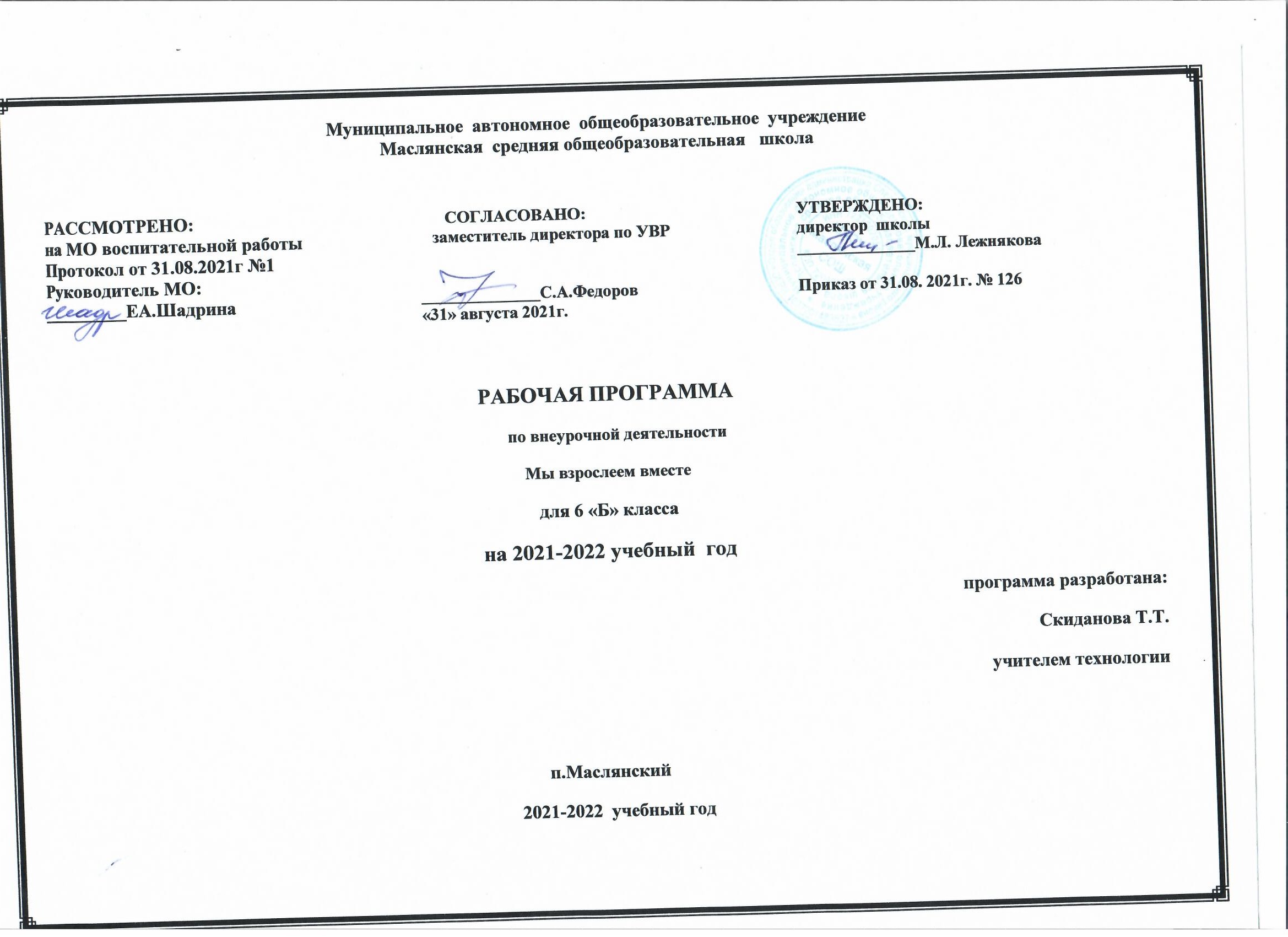 Рабочая программа кружка«Мы взрослеем вместе», 6 «б» класс.Планируемые результаты освоения курса внеурочной деятельностиЛичностные результаты:1) формирование целостного мировоззрения, соответствующего современному уровню развития науки и общественной практики, учитывающего социальное, культурное, языковое, духовное многообразие современного2) формирование осознанного, уважительного и доброжелательного отношения к другому человеку, его мнению, мировоззрению, культуре, языку, вере, гражданской позиции, к истории, культуре, религии, традициям, языкам, ценностям народов России и народов мира; готовности и способности вести диалог с другими людьми и достигать в нем взаимопонимания;3) освоение социальных норм, правил поведения, ролей и форм социальной жизни в группах и сообществах, включая взрослые и социальные сообщества;участие в школьном самоуправлении и общественной жизни в пределахвозрастных компетенций с учетом региональных, этнокультурных, социальных и экономических особенностей;4) развитие морального сознания и компетентности в решении моральных проблем на основе личностного выбора, формирование нравственных чувств и нравственного поведения, осознанного и ответственного отношения к собственным поступкам;5) формирование ценности здорового и безопасного образа жизни; усвоение правил индивидуального и коллективного безопасного поведения в чрезвычайных ситуациях, угрожающих жизни и здоровью людей, правил поведения на транспорте и на дорогах;6) осознание значения семьи в жизни человека и общества, принятие ценности семейной жизни, уважительное и заботливое отношение к членам своей семьи;7) развитие эстетического сознания через освоение художественного наследия народов России и мира, творческой деятельности эстетического характера. Метапредметные результаты:1) владение основами самоконтроля, самооценки, принятия решений иосуществления осознанного выбора в учебной и познавательной деятельности;2) умение определять понятия, создавать обобщения, устанавливать аналогии, классифицировать, самостоятельно выбирать основания и критерии для классификации, устанавливать причинно-следственные связи, строить логическое рассуждение, умозаключение (индуктивное, дедуктивное и по аналогии) и делать выводы;3) умение организовывать учебное сотрудничество и совместную деятельность с учителем и сверстниками; работать индивидуально и в группе; находить общее решение и разрешать конфликты на основе согласования позиций и учета интересов; формулировать, аргументировать и отстаивать свое мнение;4) формирование и развитие экологического мышления, умение применять его в познавательной, коммуникативной, социальной практике и профессиональной ориентации.2. Содержание программы.«Урок Победы» - 1 час.События Великой Отечественной войны. «100-летие Маслянской школы» - 1 час.Моделирование букета на тему. Принципы составления букета. Эстетика оформления.«Познавательные потребности подростка» - 1 час.Диагностика. «Пусть осень жизни будет золотой», «Помоги ближнему» - 1 час.Акция к Дню пожилого человека. Изготовление поздравительной открытки. Подбор поздравлений. Оказание посильной помощи.«В кругу друзей» - 1 час.Интерактивная игра.« Мы всем обязаны Учителям» - 1 час.Акция-поздравление совместно со старостатом. «Профессии моего села» - 1 час.Конкурс творческих проектов в рамках «Агропоколение»«Память пылающих лет» - 1 час. Конкурс чтецов.«Мы вместе» - 1 час.Линейка-старт «Республики»«Предприятия моего поселка» - 1 час.Классный час с приглашением представителей различных профессий.«Насколько мы толерантны?» –  1 час.Диагностика. Беседа к Международному дню толерантности«Символ 2020» -1 час.Проект изготовления новогодней игрушки.« Конституция моей страны» -1 час.Информационный час.«Здравствуй, гостья-зима» - 1 час.Строительство снежного городка.«Укрась школу» - 1 час.Единый час творчества к новому году.«Всемирный день борьбы со СПИДом» - 1 час.Информационный час по школьной газете.«За здоровьем в школу» – 1 час.Акция.«День подарков просто так»- 1час. Акция - поздравление в Рождество.«Личностный рост» - 1 час. Диагностика.«Песня в военной шинели» - 1 час.Фестиваль военной песни.«Профессии моих родителей»- 1час.Презентация в рамках проекта «Агропоколение».«Я - творческая личность»- 1час. Акция.«Ученическое самоуправление»- 1 час.Информационный час по журналу о школьном образовании.«Изучение мотивов участия подростков в деятельности»- 1 час.Диагностика.«Подарок ветерану»- 1 час. Акция.«Зеленая планета» - 1 час.Акция.«Очисти планету от мусора» – 1 час.Субботник.«Подари улыбку однокласснику» - 1 час. Акция.«Далекий и близкий космос» -  1 час. Информационный час.«Они сражались за Родину» - 1 час.Проект-презентация.«Этот день Победы»- 1 час.Митинг.«Помоги книге» - 1 час.Акция. «Путешествуем вместе» - 1 час.Информационный час по журналу о школьном образовании. «Изучение социализированности личности учащегося» - 1 час.Диагностика.3. Тематическое планирование.Приложение Календарно-тематическое планирование«Мы взрослеем вместе», 6 «б» класс.№ТемаКоличество часов1.Диагностика62Акции, субботники93Информационные часы84Часы творчества75Интерактивные занятия4Итого:34№датаТема занятияКоличество часовпримечаниеСентябрьСентябрьСентябрьСентябрь1Урок Победы1 часКлассный час ко  Дню Знаний2Твоя безопасность1 часБеседа3Все работы хороши – выбирай на вкус!1 часаДиагностика 4«Пусть осень жизни будет золотой».                                                       «Помоги ближнему»1 часАкция ко Дню пожилого человека»: поздравления, рисунки, селфи (тимуровский отряд)Октябрь Октябрь Октябрь Октябрь 5«Экологический хоккей»1 часаИнтеллектуальная игра6«Курить – здоровью вредить»1 часБеседа7«Общение в сети Интернет»1 часДиспут 8«Имидж современного школьника»1 часУстный журналНоябрьНоябрьНоябрьНоябрь9«Добрые мамины руки»1 часРазвлекательная программа ко Дню Матери10«Комфортно ли мне в коллективе»1 часДиагностикаДекабрьДекабрьДекабрьДекабрь11«Формула Здоровья. Что должен знать каждый?»1 часИнформационный час12«Память человека. Как развивать память»1 часДиагностика 13«Улыбка! Что может быть полезнее»1 часКонкурсная программа с чаепитием14«Книга – верный помощник и друг»1 часПрезентация любимой книгиЯнварьЯнварьЯнварьЯнварь15«Каникулы с пользой» (каникулярный отдых детей в разных странах)1 часИнформационный час по журналу о школьном образовании 16«Нет, не забудет никто никогда школьные годы»1 часЭкскурсия в музей17«Помоги книге»1 часАкция по ремонту книг                                                      в библиотекеФевральФевральФевральФевраль18«Ох, ты, зимушка - зима»1 часЗимние игры на свежем воздухе19«Города – герои России»1 часЗанятие – практикум в школьном музее20«Рыцарский турнир»1 часПоздравление мальчиков с днем защитника Отечества21«Песня в военной шинели»1 часФестиваль Март Март Март Март 22«Пусть всегда будет мама»1часАкция совместно с детской организацией «Республика»23«Ученик года»1 часОбщешкольный конкурс24«Личностный рост»1 часДиагностика (методика С.М. Петровой)25«Учение –свет» (об образовании в разных странах)1 часИнформационный час по журналу о школьном образовании 26«Изучение социализированности личности учащегося» 1 часДиагностика ( методика М.И. Рожкова)Апрель Апрель Апрель Апрель 27«Далекий и близкий космос»(ко  Дню космонавтики)1 часИнформационный час28«Азбука поведения. Разговор о воспитании»1 часДиспут29« Зеленая планета»1 часАкция ко  Дню Земли» (рисунки, поделки из природного материала), лесничество30«Профессии моих родителей»1 часПрезентация в рамках «Агропоколение»МайМайМайМай31«Подарок ветерану»1 часАкция  к празднику Дня Победы32«Я- творческая личность»1 часАкция совместно с волонтерским отрядом «Прометей»33«Они сражались за Родину»1  часПроект – презентация о дедушках(прадедушках) ветеранах Великой Отечественной войны34«Изучение мотивов участия подростков в деятельности»1 часДиагностика ( методика Л.В. Байбородовой)